О внесении изменений в План реализации муниципальной программы сельского поселения Новочеркутинский сельсовет «Устойчивое развитие территории сельского поселения Новочеркутинский сельсовет на 2019-2024 годы»  на 2022 год.     В соответствии с Постановлением администрации сельского поселения Новочеркутинский сельсовет от 14.09.2020 г. № 69 «О Порядке разработки, формирования, реализации  и проведения оценки эффективности  реализации муниципальных программ сельского поселения Новочеркутинский сельсовет Добринского муниципального района Липецкой области» администрация сельского поселения Новочеркутинский сельсовет ПОСТАНОВЛЯЕТ:Утвердить изменения в План реализации муниципальной программы сельского поселения Новочеркутинский сельсовет «Устойчивое развитие территории сельского поселения Новочеркутинский сельсовет на 2019-2024 годы» на 2022 год (приложение).Постановление вступает в силу со дня его официального обнародования.Контроль за выполнением настоящего постановления оставляю за собой. Глава администрациисельского поселения Новочеркутинский сельсовет	Е.Е. ЗюзинаУтвержденпостановлением администрациисельского поселения Новочеркутинский сельсоветДобринского муниципального районаЛипецкой области Российской Федерацииот 26.05.2022г.  №  43                                                План реализации муниципальной программы «Устойчивое развитие территории сельского поселения Новочеркутинский сельсовет на 2019-2024 годы»на 2022 год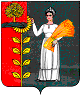 ПОСТАНОВЛЕНИЕАдминистрации сельского поселения Новочеркутинский сельсовет Добринского муниципального района Липецкой областиРоссийской ФедерацииПОСТАНОВЛЕНИЕАдминистрации сельского поселения Новочеркутинский сельсовет Добринского муниципального района Липецкой областиРоссийской ФедерацииПОСТАНОВЛЕНИЕАдминистрации сельского поселения Новочеркутинский сельсовет Добринского муниципального района Липецкой областиРоссийской Федерации              26.05.2022 г.	           с. Новочеркутино               № 43    N п/п Наименование подпрограммы,   основных  мероприятий,  мероприятий,  контрольных      событий1Ответственный исполнительСрок началареализации2    Срок окончанияреализации2Код бюджетной классификации (ГРБС, РзПр, ЦСР)Объем ресурсного обеспечения за счет средств федерального бюджета, бюджета Липецкой области (областного бюджета), районного бюджета, государственных внебюджетных фондов, государственных корпораций (руб.)Объем ресурсного обеспечения за счет средств бюджета сельского поселения (руб.)ИТОГО объем ресурсного обеспечения (руб.), значение контрольного события1234567891Подпрограмма 1«Обеспечение  населения качественной, развитой инфраструктурой и повышение уровня благоустройства территории сельского  поселенияНовочеркутинский сельсовет».Администрация сельского поселения январь 2022гдекабрь 2022 г.1 191 315,042 261 907,003 453 222,042Основное мероприятие 1 подпрограммы 1.Содержание инженерной инфраструктуры сельского поселенияАдминистрация сельского поселения январь 2022гдекабрь 2022 г.911 0409 0110100000712 762,00712 762,003Мероприятие 1.1. Расходы на содержание дорогАдминистрация сельского поселения январь 2022гдекабрь 2022 г.911 0409 0110141100712 762,00712 762,004Основное мероприятие 2 подпрограммы 1.Текущие расходы на содержание, реконструкцию и поддержание в рабочем состоянии систем уличного освещения сельского поселенияАдминистрация сельского поселения январь 2022гдекабрь 2022 г.911 0503 01102000001 038 294,001 038 294,005Мероприятие 2.1.Расходы на уличное освещениеАдминистрация сельского поселенияянварь 2022гдекабрь 2022 г.911 0503 01102200101 038 294,001 038 294,006Основное мероприятие 3 подпрограммы 1.Прочие мероприятия по благоустройству сельского поселения.Администрация сельского поселения январь 2022гдекабрь 2022 г.911 0503 01103000001 018 516,001 018 516,007Мероприятие 3.1. Реализация направления  расходов основного мероприятия «Прочие мероприятия по благоустройству сельского поселения».Администрация сельского поселения январь 2022гдекабрь 2022 г.911 0503 01103999991 018 516,001 018 516,008Основное мероприятие 5 подпрограммы 1.Благоустройство сельской территории в селе НовочеркутиноАдминистрация сельского поселения январь 2022гдекабрь 2022 г.911 0503 0110500000176 766,2475 758,00252 524,249Мероприятие 5.1.Обустройство сквера по ул. Центральная в селе НовочеркутиноАдминистрация сельского поселения январь 2022гдекабрь 2022 г.911 0503 01105L5763176 766,2475 758,00252 524,2410Основное мероприятие 6 подпрограммы 1.Благоустройство сельской территории в селе АлександровкаАдминистрация сельского поселения январь 2022гдекабрь 2022 г.911 0503 0110600000301 786,80129 339,00431 125,8011Мероприятие 6.1.Обустройство сквера по ул. Интернациональная в селе АлександровкаАдминистрация сельского поселения январь 2022гдекабрь 2022 г.911 0503 01106L5763301 786,80129 339,00431 125,8012Подпрограмма 2.«Развитие социальной сферы на территории сельского поселения Новочеркутинский сельсовет.Администрация сельского поселения январь 2022гдекабрь 2022 г.8 862 011,008 862 011,0013Основное мероприятие 1 подпрограммы 2.Создание условий и проведение мероприятий, направленных на развитие физической культуры и массового спорта в сельском поселении  Администрация сельского поселения май 2022гдекабрь 2022 г.911 1102 0120100000218 181,00218 181,0014Мероприятие 1.1Реализация направления расходов основного мероприятия «Создание условий и проведение мероприятий, направленных на развитие физической культуры и массового спорта в сельском поселении»  Администрация сельского поселения май 2022гдекабрь 2022 г.911 1102 0120199999218 181,000218 181,0015Основное мероприятие 2 подпрограммы 2.Создание условий и проведение мероприятий, направленных на развитие культуры сельского поселения.Администрация сельского поселения январь 2022гдекабрь 2022 г.911 0801 01202000008 643 830,008 643 830,0016Мероприятие 2.1.Межбюджетные трансферты бюджету муниципального района на осуществление полномочий в части создания условий для организации досуга и обеспечения жителей поселений услугами организаций культуры в соответствии с заключенным соглашениемАдминистрация сельского поселения январь 2022гдекабрь 2022 г.911 0801 01202091006 603 636,006 603 636,0017Мероприятие 2.2.Реализация направления расходов основного мероприятия  «Создание условий и проведение мероприятий, направленных на развитие культуры сельского поселения.Администрация сельского поселения январь 2022гдекабрь 2022 г.911 0801 01202999992 040 194,002 040 194,0018Подпрограмма 3.«Обеспечение безопасности человека и природной среды на территории сельского поселения Новочеркутинский сельсовет»Администрация сельского поселения январь 2022гдекабрь 2022 г.18 000,0018 000,0019Основное мероприятие 1 подпрограммы 3.Защита населения и территории от чрезвычайных ситуаций природного и техногенного характера, обеспечение пожарной безопасности и безопасности людей на водных объектахАдминистрация сельского поселения январь 2022гдекабрь 2022 г.911 0310 013010000018 000,0018 000,0020Мероприятие 1.1Расходы на проведение комплексных мероприятий по защите населения и территории от чрезвычайных ситуаций природного и техногенного характераАдминистрация сельского поселения январь 2022гдекабрь 2022 г.911 0310 013012033018 000,0018 000,0021Подпрограмма 4.«Обеспечение реализации муниципальной политики на территории сельского поселения Новочеркутинский сельсовет»Администрация сельского поселения январь 2022гдекабрь 2022 г.59 879,55135 306,00195 185,5522Основное мероприятие 1 подпрограммы 4.Приобретение программного обеспечения, услуг по сопровождению сетевого программного обеспечения в сельском поселенииАдминистрация сельского поселения январь 2022гдекабрь 2022 г.911 0113 014010000019 553,5512 447,0032 000,5523Мероприятие 1.1Приобретение услуг сетевого по сопровождению программного обеспечения по ведению похозяйственного учета Администрация сельского поселения январь 2022гдекабрь 2022 г.911 0113 01401S679019 553,5512 447,0032 000,5524Основное мероприятие 2 подпрограммы 4.Ежегодные членские взносыАдминистрация сельского поселения январь 2022гдекабрь 2022 г.911 0113 01402000007 444,007 444,0025Мероприятие 2.1.Расходы на оплату членских взносов в ассоциацию «Совета муниципальных образований»Администрация сельского поселения январь 2022гдекабрь 2022 г.911 0113 01402200807 444,007 444,0026Основное мероприятие  4 подпрограммы 4.Пенсионное обеспечение муниципальных служащих сельского поселенияАдминистрация сельского поселения январь 2022гдекабрь 2022 г.911 1001 0140400000108 996,00108 996,0027Мероприятие 4.1.Доплата к пенсии муниципальным служащимАдминистрация сельского поселения январь 2022гдекабрь 2022 г.911 1001 0140420370108 996,00108 996,0028Основное мероприятие  9 подпрограммы 4.Приобретение информационных услуг с использованием информационно-правовых системАдминистрация сельского поселения январь 2022гдекабрь 2022 г.911 1001 014090000040 326,006 419,0046 745,0029Мероприятие 9.1.Информационно-техническое обслуживание информационного продуктаАдминистрация сельского поселения январь 2022гдекабрь 2022 г.911 1001 01409S679040 326,006 419,0046 745,0030ИТОГО1 251 194,5911 277 224,0012 528 418,59